Положениео проведении конкурса творческих и исследовательских работ «Моя история в истории страны»Организатор конкурса Муниципальное автономное учреждение культуры Кушвинского городского округа «Кушвинский краеведческий музей».Контакты организатора: 624300, Свердловская область, г. Кушва, ул. Фадеевых, д.39				Тел. (34344)6-30-03, (34344)6-28-41Сроки проведения конкурсаКонкурс проводится с 25 декабря 2021 года по 21 мая 2022г.Цель конкурсаВовлечение населения городского округа в современные форматы патриотического воспитания, формирование активной гражданской позиции средствами исследовательской и проектной деятельности.Задачи конкурсаРасширение научно-исследовательской, краеведческой, этнографической, деятельности в ходе исследования локальной истории, привлечение детей и молодежи к исследовательской и научной работе, проектной деятельности;Реализация общественно значимых семейных проектов патриотической направленности и широкой популяризации изучения местного культурно-исторического наследия России;Формирование у обучающихся навыков гуманитарного проектирования, исследовательской и творческой деятельности, публичных коммуникаций, презентации достигнутых результатов;Содействие общественно-полезной деятельности обучающихся в решении актуальных социальных проблем региона и страны, формирование гражданской позиции и социальной ответственности;Содействие улучшению организации учебно-воспитательного процесса на основе деятельности по реализации обучающимися под руководством педагогов, наставников, членов семейных команд исследований и патриотических акций (социальных проектов);Побудить и активизировать население Кушвинского городского округа к поисковой и архивной деятельности, изучению и осмыслению исторической и краеведческой литературы.Участники конкурсаК участию в конкурсе приглашаются воспитанники дошкольных образовательных учреждений совместно с воспитателями и родителями, обучающиеся общеобразовательных учреждений и учреждений дополнительного образования, студенты, аспиранты, магистранты, молодые ученые, педагоги и все неравнодушные жители города и Кушвинского городского округа.Виды конкурсных работЭссе.Статья.Рисунок (в разных техниках).Коллаж.Декоративно-прикладное творчество.Видеоролик.7. Номинации КонкурсаКонкурс проводится в трех номинациях:1. Номинация «Наследие Благодати» - для исследователей локальной истории горнозаводских поселков и городов Среднего Урала, работающих над выявлением интересных, ярких, уникальных сюжетов о событиях, значимых личностях, об истории уральских городов и сел.2. Номинация «Моя родословная» - для исследователей истории семьи и рода.3. Номинация «Город трудовой доблести» - для исследователей, изучающих историю соотечественников, сражавшихся на фронтах Великой Отечественной войны и трудившихся в тылу, об эвакуации предприятий в тыл и экономике военного времени.8.Требования к оформлению конкурсных работ1. Эссе – это литературный жанр, прозаическое сочинение небольшого объёма до 3-5 страниц, свободной композиции, подразумевающее впечатления и соображения автора по конкретному поводу или предмету. Эссе предполагает рассказ на тему, предложенную в одной из номинаций. Работа должна быть создана в научно-публицистическом стиле. Обязательным в работе являются достоверность фактов и индивидуальная позиция автора. Оформление текста:размеры листа:210×297 (формат А4);ориентация книжная, текст размещается на одной стороне листа;шрифт: гарнитура Times, кегль 14, интервал полуторный, абзацный отступ –1,25;поля: слева – 20 мм, справа – 20 мм, снизу и сверху – ;Приветствуется в качестве приложения к эссе наличие фотографии человека или людей, о которых идет речь в эссе (в формате .jpg). Структура оформления личных данных в эссе: фамилия, инициалы автора(ов), (строчными буквами полужирным курсивом с применением выравнивания по правому краю): курс, специальность (факультет) – для студентов; наименование организации; сведения о научном руководителе – инициалы, фамилия, регалии (курсивом с применением выравнивания по правому краю). Для школьников: ФИО автора, цифра и буква класса, наименование образовательного учреждения, сведения о научном руководителе (категория, ФИО). Для других конкурсантов: ФИО, должность и место работы. Точка в конце не ставится. Сокращения и аббревиатуры – не допускаются. Например: Петров И.И., Учащийся 5 классаМАОУ СОШ №1Руководитель – учитель русского языка и литературы В.В. ОнисимовНиже располагается название эссе заглавными буквами обычным шрифтом с применением выравнивания по центру, точка в конце не ставится. Например:Жизнь и деятельность Иванова ВасиЛИя Петровича           Текст Текст Текст Текст Текст Текст Текст Текст Текст Текст Текст (см. Приложение 1).Список литературы и других информационных ресурсов – обязателен (если для написания эссе использовались письменные источники). Список источников помещается в конце эссе в алфавитном порядке. Ссылки на соответствующий источник списка литературы следуют в тексте в квадратных скобках (например: [1, с. 233]).2. Статья (по архивным материалам и / или интервью) – это описание поисковой работы по теме.. В среднем объем статьи недолжен превышать 10 страниц текста. Требования к оформлению такие же как эссе.3. Рисунок (в разных техниках: Пастель (техника живописи и рисования по шероховатой поверхности бумаги и картона пастелью). Акварель (от итальянского - aquarello)	означает живопись красками на водной основе). Гуашь (техника живописи на бумаге, картоне, полотне, плотными матовыми красками из тонко растертого пигмента с водоклеевым связующим с применением белил (гуашевыми красками, гуашью). Тушь (от нем. tusche) - черная или цветная акварельная краска специального приготовления, не пропитывающая бумагу, не расплывающаяся и быстро засыхающая). Карандаш (цветной или графитный, (от тюркск. кара - черный и таш, даш -камень) - один из основных материалов и одновременно инструментов изобразительного искусства). Масло (Пастозные или воздушные прозрачные мазки, сквозь которые виден холст, создание рельефа мастихином, лессировка, использование прозрачных или кроющих красок, различные вариации смешивания цветов). Смешанная техника (использование несколько техник в одном произведении). 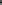 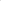 Формат А4, А3.4. Коллаж (от французского - collage - приклеивание) - приём в искусстве, предполагающий соединение в одном произведении подчёркнуто разнородных элементов (различных по происхождению, материалу, контрастных по стилю и т. п.). Формат А3.5. Декоративно-прикладное творчество – работы, выполненные в любой технике ДПИ по теме номинации. 6. Видеоролик – видеосюжет, по теме номинации. Хронология не более 5 минут. Формат MPEG-4, Windows Media Video.К работам прикрепляются: сопроводительный текст, заявка участника выставки и согласие на обработку персональных данных присылаемые отдельным файлом (см. Приложение1, 2). Организаторы оставляют за собой право на использование конкурсных работ для создания выставки или презентационного ролика, публикации отдельных работ в рекламных целях выставки, виртуального музея и проекта в целом с указанием автора, но без выплаты гонорара. Организаторы оставляют за собой право не принимать работы на конкурс, если: информация в них не соответствует заявленной теме, отсутствует сопроводительная информация или не заполнено соглашение на обработку персональных данных.9. Критерии оценивания творческих работКритерии оценивания эссе и статьиКритерии оценивания творческой работы (рисунок, коллаж, ДПИ)Критерии оценивания творческой работы (видеоролика)Критерии оценивания публикации работы10. Условия конкурса10.1. Отборочный этап производится на основе заполнения заявок участниками, в которых необходимо предложить тему будущего исследования по истории малой Родины и описать состав семейной команды. Для участия в конкурсном отборе необходимо до 31.03.2022 включительно подать заявку через электронную форму https://docs.google.com/forms/d/e/1FAIpQLSf4m2x6FVTlRuZ6Xw2R4epCfqqXAV56pzriwH8LfET-rcdDJA/viewform10.2 Проектно-исследовательский этап конкурса. 1. В срок до 01.04.2022г. команды выполняют конкурсные работы на выбранную тему. 2. В срок до 01.05.2022г. команды презентуют свои работы с помощью сети Интернет: в группе ВК «Волонтеры истории Кушвы» https://vk.com/club208669351 и других ресурсах по выбору участника, а также комментируют работы других участником конкурса. Все публикации участников регистрируются через электронную форму. https://docs.google.com/forms/d/e/1FAIpQLScTg9cnMV6rzKBTXWN_iCZ3Lrp04ZmABIciPaSPKyragQm1Tw/viewform 3. С 25.04.2022г. по 9.05.2022г. Команды принимают участие в патриотической акции, проводимой на территории городского округа, или организуют ее проведение сами. Фотоотчет об акции выкладывают в группе ВК «Волонтеры истории Кушвы» https://vk.com/club208669351Итогом участия в конкурсе является Портфолио, которое формируется в процессе работы участников над конкурсными заданиями. Портфолио загружается в гугл-форму по ссылке https://docs.google.com/forms/d/e/1FAIpQLSe0VjS_Q7UJgpqc5QF0jzwYyQqSUltrmw9BV8Y8lpLJyMRRQg/viewform 10.3. Третий этап «Экспертиза портфолио команд и награждение победителей посвящен работе жюри и торжественному подведению итогов Конкурса. Лучшие работы семейных команд отмечаются сертификатами и значками «Ночь музеев», Официальное объявление результатов Конкурса состоится 14 (21) мая 2022г.По итогам Конкурса в средствах массовой информации и социальных сетях организуется освещение лучших исследовательских работ и проектов.11. Регламент конкурса12.Конкурсная комиссияКонкурсная комиссия создается с целью отбора, оценки лучших работ и определения победителей конкурса в соответствии с критериями оценивания эссе, исследовательских работ, творческих работ, определяемых данным положением. Состав конкурсной комиссии формируется из числа специалистов Кушвинского краеведческого музея, приглашенных экспертов.14. Награждение победителейПодведение итогов конкурсной комиссией производится на основе рейтинга команд, сформировавшегося в ходе конкурса.Все участники конкурса делятся на 4 группы: 1 категория - дошкольники2 категория – школьники, студенты 3 категория – молодёжь до 35 лет4 категория - заинтересованные жители города.В каждой возрастной группе выявляются победители в конкретном виде работ в соответствии с выбранной участником номинацией (темой).Решением конкурсной комиссии победителям вручаются дипломы I, II, III степени и памятные подарки.Внутреннее смысловое единство, соответствие теме.0-5Новизна в осмыслении и подаче исторического сюжета0-5Использование исторических источников0-5Наличие в тексте микроисторических описаний0-5Грамотность использования исторических фактов и терминов.0-5Аргументированность суждений и выводов. 0-5Соответствие теме.0-5Эстетичность оформления.0-5Оригинальность разработки.0-5Владение современными материалами и приемами.0-5Компоновочное решение. 0-5Работа выстроена графически грамотно, прорисованы детали.0-5Эстетичность оформления.0-5Использование исторических источников0-5Наличие в ролике микроисторических описаний0-5Адекватность графического материала предложенному сценарию0-5Композиционная целостность. 0-5Качество монтажа.0-5Количество публикаций.0-10Количество используемых Интернет-ресурсов0-10Форма представления работы0-10Активность в рефлексии0-10Участие в патриотической акции0-10Количество привлеченных к участию в акции людей0-10.Волонтеры локальной историиЯнварь-июньИнформационная кампания о Конкурсе01.01.-20.01.Соломатина К.ВАлексеева Л.АВебинар для желающих подать заявку25.01Калганова Н.В.Проектно-исследовательский этапДо 15.03Куликова М.П.Вебинар по медиа-продвижению25.03.Калганова Н.ВМедиа-продвижение темыДо 30.05Соломатина К.ВПроведение патриотических акций25.04-9.05.Соломатина К.ВРабота жюри15.03-21.05Куликова М.П.Итоговая конференция в ночь музеев14 (21).05.2022Калганова Н.В